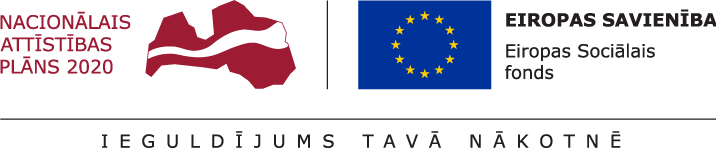 DETALIZĒTS PRAKSES IZIEŠANAS LAIKA GRAFIKS UN TĒMASprojekta Rīgas Stradiņa universitātes akadēmiskā personāla kapacitātes stiprināšana ietvaros (Projekta nr.: 8.2.2.0/18/A/013)2019.gadsPrakses plāna apstiprināšanas lapa atbilstoši tehniskajā specifikācijā noteiktajamPrakses plāna apstiprināšanas lapa atbilstoši tehniskajā specifikācijā noteiktajamPrakses plāna apstiprināšanas lapa atbilstoši tehniskajā specifikācijā noteiktajamAmatsVārds uzvārdsParaksts Stažieris Pretendenta stažēšanās vadītājsPasūtītāja projekta virziena vadītājsPrakses programma studiju virzienā “ Tiesību zinātne”Sadaļā “Kibertiesības” (200 h)Prakses programma studiju virzienā “ Tiesību zinātne”Sadaļā “Kibertiesības” (200 h)Prakses programma studiju virzienā “ Tiesību zinātne”Sadaļā “Kibertiesības” (200 h)Prakses programma studiju virzienā “ Tiesību zinātne”Sadaļā “Kibertiesības” (200 h)Prakses programma studiju virzienā “ Tiesību zinātne”Sadaļā “Kibertiesības” (200 h)Prakses programma studiju virzienā “ Tiesību zinātne”Sadaļā “Kibertiesības” (200 h)Prakses programma studiju virzienā “ Tiesību zinātne”Sadaļā “Kibertiesības” (200 h)Prakses programma studiju virzienā “ Tiesību zinātne”Sadaļā “Kibertiesības” (200 h)Prakses programma studiju virzienā “ Tiesību zinātne”Sadaļā “Kibertiesības” (200 h)Prakses programma studiju virzienā “ Tiesību zinātne”Sadaļā “Kibertiesības” (200 h)Prakses programma studiju virzienā “ Tiesību zinātne”Sadaļā “Kibertiesības” (200 h)Prakses programma studiju virzienā “ Tiesību zinātne”Sadaļā “Kibertiesības” (200 h)Prakses programma studiju virzienā “ Tiesību zinātne”Sadaļā “Kibertiesības” (200 h)Prakses programma studiju virzienā “ Tiesību zinātne”Sadaļā “Kibertiesības” (200 h)Prakses mērķis. Noskaidrot svarīgākās tiesiskās problēmas kibertelpā no praktizējošo juristu viedokļa.Prakses mērķis. Noskaidrot svarīgākās tiesiskās problēmas kibertelpā no praktizējošo juristu viedokļa.Prakses mērķis. Noskaidrot svarīgākās tiesiskās problēmas kibertelpā no praktizējošo juristu viedokļa.Prakses mērķis. Noskaidrot svarīgākās tiesiskās problēmas kibertelpā no praktizējošo juristu viedokļa.Prakses mērķis. Noskaidrot svarīgākās tiesiskās problēmas kibertelpā no praktizējošo juristu viedokļa.Prakses mērķis. Noskaidrot svarīgākās tiesiskās problēmas kibertelpā no praktizējošo juristu viedokļa.Prakses mērķis. Noskaidrot svarīgākās tiesiskās problēmas kibertelpā no praktizējošo juristu viedokļa.Prakses mērķis. Noskaidrot svarīgākās tiesiskās problēmas kibertelpā no praktizējošo juristu viedokļa.Prakses mērķis. Noskaidrot svarīgākās tiesiskās problēmas kibertelpā no praktizējošo juristu viedokļa.Prakses mērķis. Noskaidrot svarīgākās tiesiskās problēmas kibertelpā no praktizējošo juristu viedokļa.Prakses mērķis. Noskaidrot svarīgākās tiesiskās problēmas kibertelpā no praktizējošo juristu viedokļa.Prakses mērķis. Noskaidrot svarīgākās tiesiskās problēmas kibertelpā no praktizējošo juristu viedokļa.Prakses mērķis. Noskaidrot svarīgākās tiesiskās problēmas kibertelpā no praktizējošo juristu viedokļa.Prakses mērķis. Noskaidrot svarīgākās tiesiskās problēmas kibertelpā no praktizējošo juristu viedokļa.Nr.Tematiskie bloki un uzdevumiJANFEBMARAPRMAIJUNJULAUGSEPTOKTNOVDEC1.Kibertelpas robežas tiesiskais jēdziens--1.1…--2.Juridiskais aspekts darījumu slēgšanai kibertelpā--2.1…--3.Blockchain tehnoloģiju tiesiskie jēdzieni un aspekti--3.1…--4.Noziedzīgu nodarījumu kibertelpā analīze--4.1…--